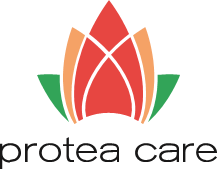 Angebote der Sozialen Betreuung §43b SGB XI29.04.-05.05.2024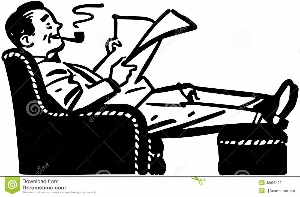 Änderungen und aktuelle Angebote entnehmen Sie bitte dem Aushang, der wöchentlich erscheintEinzelbetreuungen finden von montags bis freitags zwischen 09:00-12:00Uhr und 13:00-18:00Uhr auf allen Wohnbereichen statt!WochentagAngebotUhrzeitOrtMontag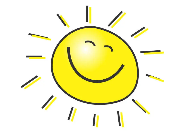 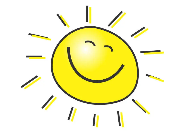 ab 9:30Uhrauf dem WBDienstag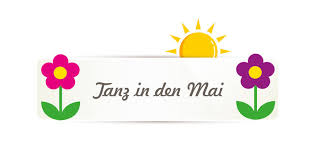 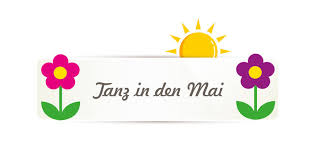 ab 15:30 UhrEG Foyer/WaldzimmerMittwochFeiertag (1. Mai)ab 09:00 Uhr auf dem WBDonnerstag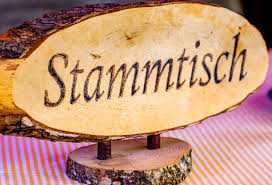 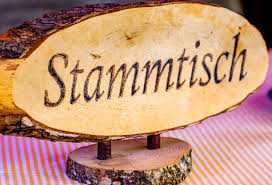 ab 15:30 UhrEGCafè PläuschkenFreitag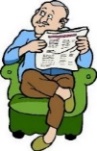 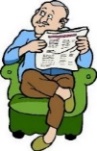 ab 9:30UhrWB 3Freitag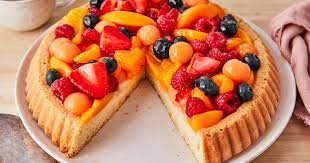 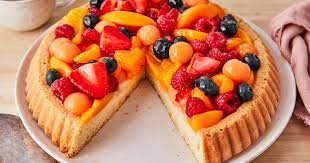 ab 13:00UhrWB 1WB 2WB 3Freitag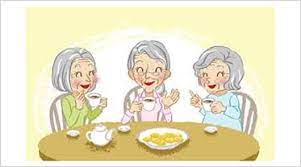 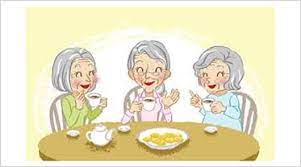 ab 15:30UhrEGCafè PläuschkenSamstag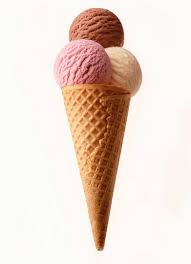 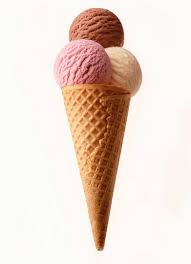 ab 11:00Uhrvor demHaupteingangSamstag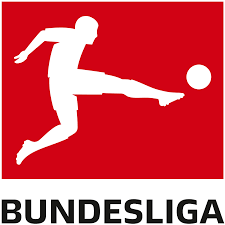 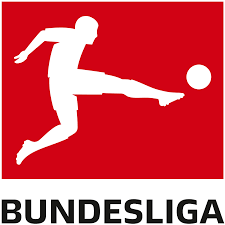 ab 15:00 UhrEGWaldzimmerSonntag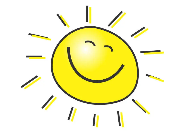 ab 09:00 Uhrauf dem WB